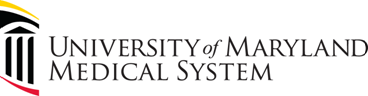 Applicant and Employee Consent to Alcohol and Drug Testing____________________________Applicant/Employee Name (Print)I understand that the urine drug test collection process may take up to three hours to complete and thus I understand that I might need to remain in Employee Health Services for up to three hours once the urine drug testing collection process begins.  I understand that if I am not able to remain in employee health services (or at the testing site) for up to three hours once my urine collection has started, then I should not start the urine collection process and I should make an appointment to schedule the urine collection for another day when I know that I can remain in the clinic for up to three hours.I understand that if I do start the urine collection process and then leave the testing site prior to providing an adequate specimen and prior to the completion of the three hour time frame, then the outcome of my collection will be deemed a “refusal to test” and my job offer will be rescinded.I understand that the University of Maryland has a Drug-Free Work Place Policy against the manufacture, use, possession, distribution or sale of illegal drugs and the abuse of legal drugs or alcohol by its employees on hospital property or while conducting business for the hospital.  I further understand that the University of Maryland is committed to a drug-free workplace and has adopted a drug and alcohol testing program as one method of implementing that policy.  I also understand that in the event that I become an employee of the University of Maryland, I may be subject to reasonable cause testing in accordance with policy.I hereby voluntarily consent to provide samples of my blood and/or urine to a laboratory designated by the University of Maryland to determine the presence or use of alcohol or drugs, I understand that all screening tests for drugs and alcohol will be subject to careful testing procedures.  If the test result is positive, I can request a retest of the same sample, I understand that I must pay for the second test.  I further understand that if my test indicates positive for illegal drugs, abuse of legal drugs or alcohol, as an applicant I will not be considered for employment, or as an employee, I may be subject to discipline including termination.  I release and discharge the University of Maryland as well as the laboratory, officers, employees, agents and representatives from any claim or liability arising from such tests, including the testing process and procedures, analysis and disclosure of results. If you are licensed by a professional licensing board including, but not limited to, the Maryland Board of Nursing, Board of Physicians or Board of Pharmacy, and you have a positive urine drug screen result, your results may be reported to the licensing board as required by statute or regulation.I voluntarily authorize the release of medical information concerning the results of my drug and/or alcohol test(s) to company representatives who will use it to determine if I am in compliance with hospital work rules and policies on drug and/or alcohol.  I also understand that I am entitled to a copy of this authorization.  I understand that refusal by me to sign this consent will be cause for termination or ineligibility for employment.____________________________						____________________________Applicant/Employee Signature							Date___________________________						____________________________Witness										Date1/25/2022 Combined UDS ConsentUM Baltimore Washington Medical CenterUM Rehabilitation and Orthopaedic InstituteUM Capital Region Medical CenterUM Shore Regional HealthUM Charles Regional Medical CenterUM St. Joseph Medical CenterUMMC Downtown Campus/UMMS CorporateUM Upper Chesapeake HealthUMMC Midtown Campus